 Памятка по профилактике вирусного гепатита А.Возбудителем  ВГА является вирус, который обладает высокой устойчивостью к воздействию различных факторов внешней среды. Вирус длительное время сохраняется на окружающих нас предметах и в открытых водоемах. 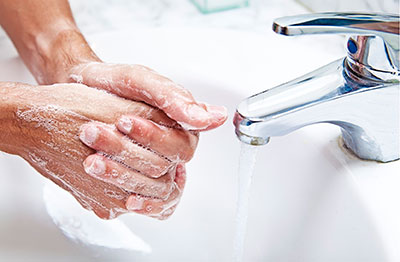 Заболевание протекает тяжело в течение длительного времени, на лечение расходуются значительные средства. Как можно заразиться ВГА.ВГА можно заразиться при употреблении сырой водопроводной воды, воды из колодцев, родников или других природных водоемов; При употреблении в пищу продуктов питания, загрязненных вирусом гепатита А;Контактно-бытовым путем (при несоблюдении правил личной гигиены);Первые признаки болезни.Скрытый период, от даты заражения до появления первых признаков, длится в среднем 30-35 дней;Начинается заболевание остро, как при ОРЗ – повышается температура, появляется озноб, боли в мышцах, слабость, головная боль.Затем присоединяются симптомы, указывающие на поражение печени: ухудшение или отсутствие аппетита, рвота, чувство горечи во рту, понос, тупые боли в правом подреберье, потемнение мочи, обесцвечивание кала, желтушность склер.При обнаружении первых признаков болезни следует обратиться к врачу, так как своевременная диагностика и правильное лечение препятствует развитию осложнений (хронический гепатит, холецистит, цирроз и рак печени).Как уберечь себя от заболевания ВГА.Сделать прививку против ВГА .Для питья, в целях личной гигиены (чистка зубов, для купания детей раннего возраста), для мытья фруктов (особенно тщательно промывать виноград), овощей использовать кипяченую воду (воду кипятить не менее 5 минут).Соблюдать правила личной гигиены – чаще мыть руки. Не покупать продукты питания у случайных лиц, на стихийных рынках.